行政院人事行政總處地方行政研習中心線上直播課程閱讀操作手冊請先連結至「e學中心」網站(https://elearning.rad.gov.tw)，並點選中文版。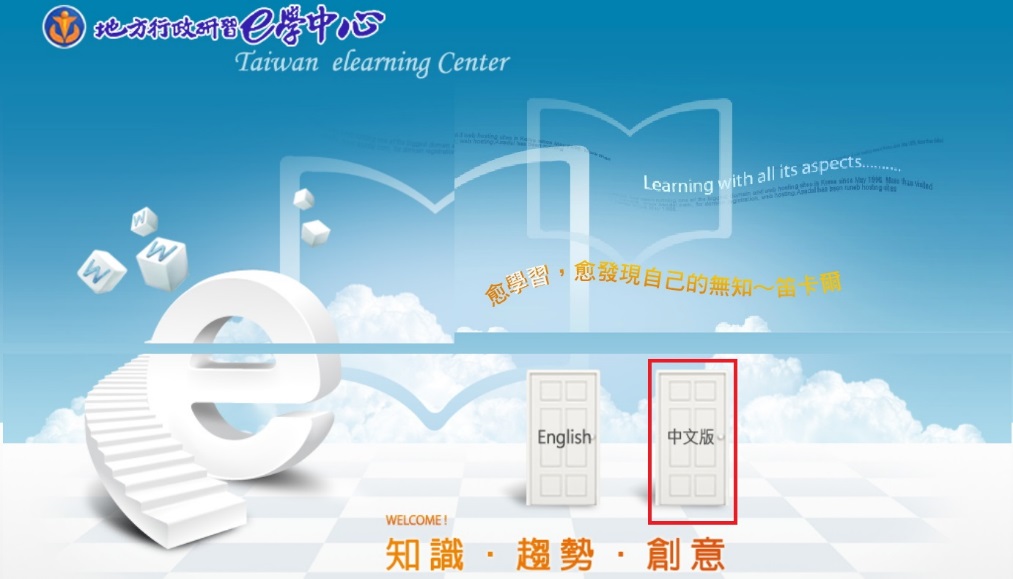 進入首頁畫面後，點選右側的「線上直播專區」。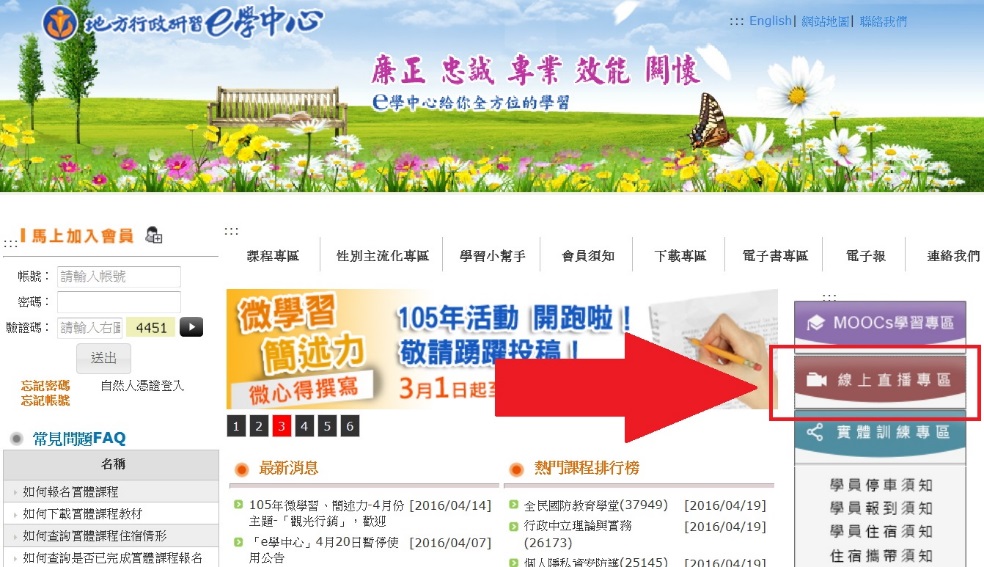 待直播時間開始後即可觀看課程。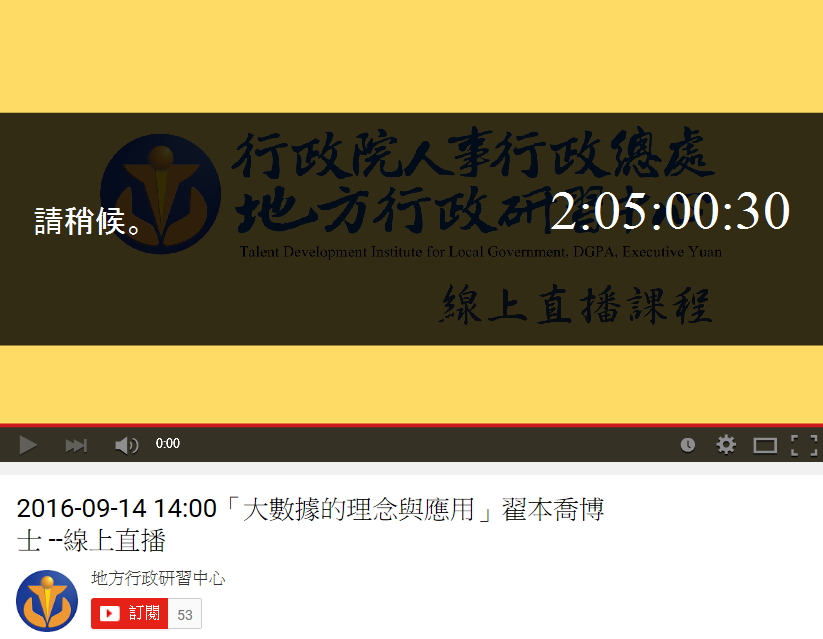 